1 этап. Прием заявок родителей (законных представителей) детей на выдачу медицинских справок в электронном виде детям для возобновления посещения ДОО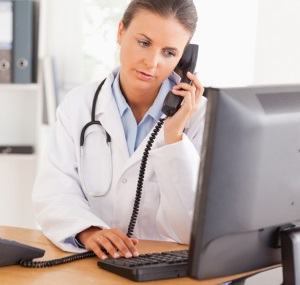 Адонина Яна Сергеевна, сотрудник ОГБУЗ "Яковлевская ЦРБ" ежедневно в течение рабочего дня по телефону 8 (47244) 5-74-65 принимает заявки от родителей (законных представителей) детей на оформление медицинских справок в электронном виде для возобновления посещения ДОО;При приеме заявки регистрирует в специальном журнале информацию о ребенке (ФИО, дата рождения, домашний адрес, наименование посещаемого ДОО);Информирует в обязательном порядке родителей ребенка о дате начала посещения ДОО ребенком (заявки на выдачу справок в электронном виде, принятые до 12-00 часов, дают возможность посещение ребенком ДОО через 1 рабочий день, заявки,  принятые после 12-00 часов дают возможность посещения ребенком ДОО через 2 рабочих дня);предоставляет врачам-педиатрам участковым (семейным врачам) принятые заявки в день их поступления.2 этап. Обработка заявок родителей (законных представителей) детей на выдачу медицинских справок в электронном виде детям для возобновления посещения ДОО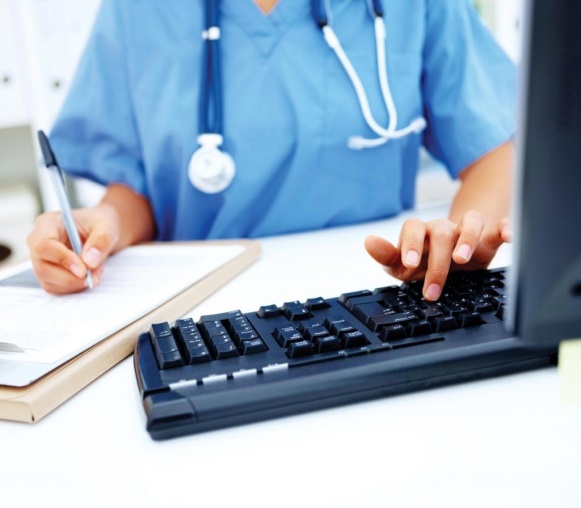 Врачи-педиатры участковые (семейные врачи):-  осуществляют проверку всей имеющейся информации (карантинные списки Роспотребнадзора, списки по самоизолированным и прибывшим из-за границы, формы № 112/у по острым заболеваниям и обращениям ребенка в медицинскую организацию и т.д.) по заявкам, полученным до 12-00 в течение текущего рабочего дня, по заявкам, поступившим после 12-00 – в течение следующего рабочего дня;- оформляют в электронном виде справку с указанием сведений об эпидокружении и № ДОО при отсутствии выявленных противопоказаний к посещению ребенком ДОО (при наличии противопоказаний к посещению ДОО врач незамедлительно информирует об этом родителей);- предоставляют справки в электронном виде  Шкителевой Марине Васильевне,  ответственной за взаимодействие с управлением образования администрации Яковлевского городского округа.3 этап. Направление медицинских справок в электронном виде в муниципальный орган управления образования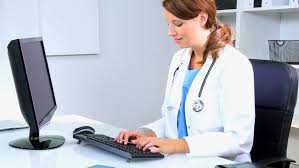 Шкителева Марина Васильевна, сотрудник  ОГБУЗ "Яковлевская ЦРБ" ежедневно до 9-00 часов по электронной почте передают справки в электронном виде в управление образования администрации Яковлевского городского округа:- по заявкам, поступившим до 12-00 предыдущего дня, на следующий день после их поступления;- по заявкам, поступившим после 12-00 предыдущего дня, через день после их поступления. 4 этап. Направление в ДОО медицинских справок в электронном виде ответственными должностными лицами муниципального органа управления образования 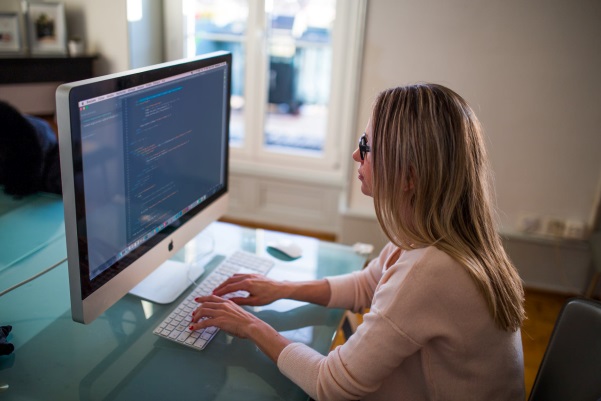 Ушакова Наталья Дмитриевна, начальник дошкольного отдела управления образования администрации Яковлевского городского округа ежедневно до 11-00 передают в ДОО медицинские справки в электронном виде для возобновления посещения ДОО длительно отсутствовавшими детьми.Ответственные лица в ДОО информируют родителей (законных представителей) детей о поступившей электронной медицинской справке для возобновления посещения ДОО. 